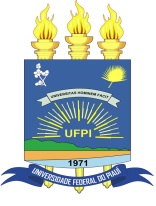 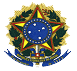 MINISTÉRIO DA EDUCAÇÃO - MECUNIVERSIDADE FEDERAL DO PIAUÍ - UFPICAMPUS MINISTRO REIS VELLOSOPRÓ-REITORIA DE ENSINODE PÓS-GRAUDAÇÃO - PRPGCOORDENAÇÃO DO PROGRAMA DE PÓS-GRADUAÇÃO EM BIOTECNOLOGIA - PPGBIOTECO Programa de Pós-Graduação em Biotecnologia (PPGBIOTEC), do Campus de Ministro Reis Velloso, da Universidade Federal do Piauí, divulga o resultado final do processo seletivo de bolsista ao Programa Nacional de Pós-Doutorado – PNPD, Edital n° 01/2019.Parnaíba, 12 de março de 2019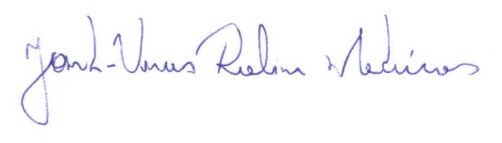 Prof. Dr. Jand Venes Rolim MedeirosCoordenador do Programa de Pós-Graduação em BiotecnologiaNºCandidatoSituação01ANDRÉA FELINTO  MOURAAprovado